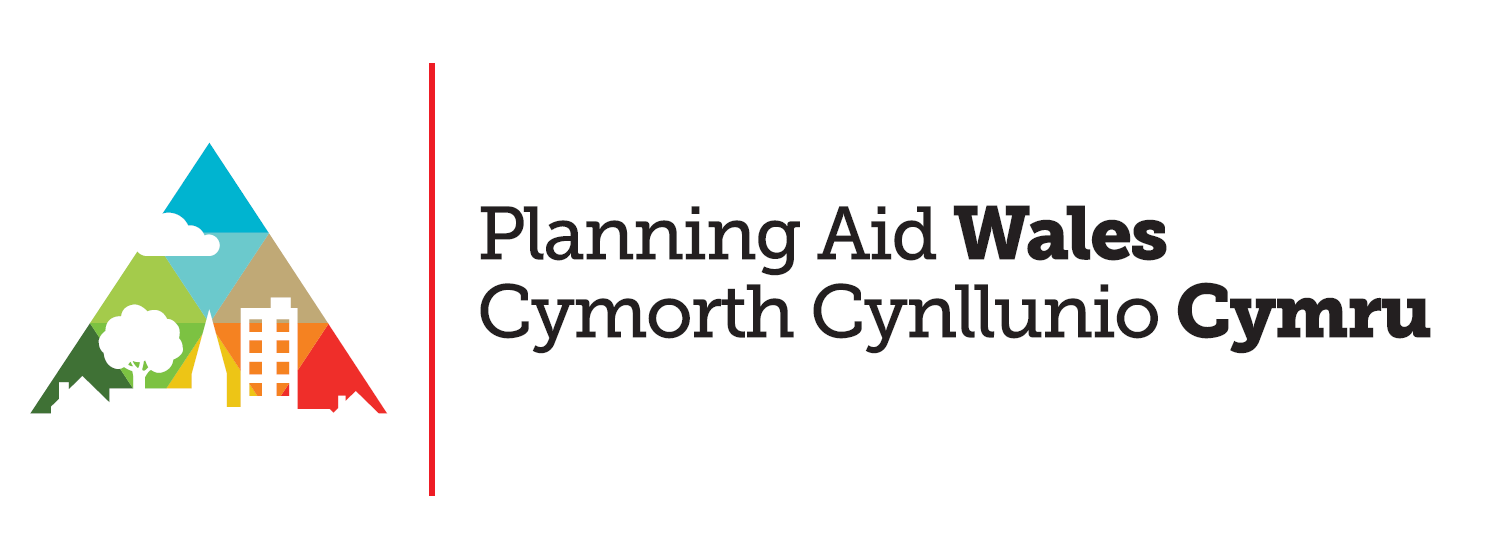 Nodyn CrynoEffeithiolrwydd Awdurdodau Cynllunio Lleol yng Nghymru Adroddiad Mehefin 2020Ym Mehefin 2020, cynhyrchwyd adroddiad ar “Effeithiolrwydd Awdurdodau Cynllunio Lleol yng Nghymru” gan Bwyllgor Cyfrifon Cyhoeddus Senedd Cymru.  Daw’r adroddiad o ganlyniad i adroddiad Archwilydd Cyffredinol Cymru ym Mehefin 2019 – a ystyriodd ddatblygiad awdurdodau cynllunio lleol wrth iddynt gyflawni eu cyfrifoldebau newydd a sefydlwyd gan Ddeddf Cynllunio (Cymru) 2015 a sut mae gwasanaethau cynllunio yn gweithredu yn unol  â Deddf Llesiant Cenedlaethau’r Dyfodol (Cymru) 2015.  Cafwyd pump argymhelliad yn adroddiad 2019 i gefnogi’r Awdurdodau Cynllunio Lleol (ACLl):gwella sut maent yn sicrhau bod rhanddalwyr yn cymryd rhan mewn gwneud penderfyniadau ac ystyried dewisiadau.delio â diffygion mewn cyllid a gweithio ar y cyd er mwyn cynyddu capasiti.cryfhau’r weithred o wneud penderfyniadau.creu gweledigaeth eglurach a mwy uchelgeisiol ar gyfer eu hardal leol; acadolygu costau ynghylch rheoli datblygu a gwella perfformiad awdurdodau cynllunio lleol.Mae ymholiad y Pwyllgor Cyfrifon Cyhoeddus, yn yr adroddiad ym Mehefin 2020, wedi canolbwyntio ar yr adrannau canlynol:Gwytnwch gwasanaethau cynllunio.Delio â, a phenderfynu ar, geisiadau cynllunio.Effaith ac ymrwymiad y gymuned; aLlesiant a Chynllunio.Mae crynodeb o’r canfyddiadau a chasgliadau allweddol ymholiad y Pwyllgor, o fewn adroddiad Mehefin 2020, yn cynnwys: Gwytnwch gwasanaethau cynllunio:Mae Cynllunio yn hanfodol ond nid yw, ar hyn o bryd, yn gallu cyflenwi dyheadau y Deddfau Cynllunio, Amgylchedd a Llesiant Cenedlaethu’r Dyfodol oherwydd y lleihau yn ei adnoddau.Nid yw rhai elfennau o’r system gynllunio yn gweithio fel y dylent ac y gallent (er enghraifft, gwaith ymrwymiad effeithiol gyda chymunedau a gwaith gorfodaeth) ac nid oes cytundeb ar sut i ddelio â hyn a chryfhau gwytnwch a chapasiti.Delio â, a phenderfynu ar, geisiadau cynllunioNid yw’r sefyllfa bresennol yn ymarferol oherwydd lleihad yng ngallu swyddogion cynllunio. Nodir, er y ceir ailgydbwyso cyfrifoldebau, gyda rôl gymeradwy fwy i Lywodraeth Cymru, a chyflwyno mwy o gynllunio rhanbarthol, ac y bydd hyn yn ychwanegu cymhlethdod i’r system gynllunio, bydd hefyd yn gwella gwytnwch ac yn cynorthwyo cefnogi holl lefelau’r system gynllunio i gyflewni eu cyfrifoldebau eang.Ymrwymo pobl mewn Cynllunio er mwyn gwella cymunedauMae gan Awdurdodau Cynllunio Lleol lawer o waith i’w wneud i sichrau bod trefniadau cadarn ac effeithiol wedi eu creu i ymrwymo pobl mewn cynllunio.Nodwyd bod Cynlluniau Cynefin “yn ffordd dda o ymgysylltu â, ac ymrwymo cymunedau” ac y gall Cynllun Cynefin fod yn “bont rhwng cymunedau ac ACLl a helpu i gyflenwi dewisiadau cynllunio sy’n ateb anghenion a dyheadau’r gymuned”.  Fodd bynnag, nodwyd y gall Cynllunio Cynefin ddefnyddio llawer o adnoddau a all fod yn broblem i ymrwymiad ACLl. Mae’r Pwyllgor yn credu, os yw Cynllunio Cynefin yn opsiwn da, er mwyn ymrwymo pobl mewn, ac annog cynllunio sydd wedi ei arwain gan gymunedau, yna dylid rhoi mwy o statws ac adnoddau iddo, a’i wneud yn ganolog i’r Cynllun Datblygu Lleol.Ynghylch cytundebau cynllunio – daethpwyd i’r casgliad bod cytundebau Adran 106 yn angenrheidiol i gyflenwi’r isadeiledd ehangach sydd ei angen mewn perthynas â thai newydd – fodd bynnag, nid yw’r system yn gweithio cystal ag y gallai ac mae’n rhaid cael cyfarwyddyd allanol gan Lywodraeth Cymru i ddelio â hyn. Cynllunio a LlesiantMae gan Ddeddf Llesiant Cenedlaethau’r Dyfodol (Cymru) 2015 y potensial i newid popeth trwy ailganolbwyntio prif ddiben Cynllunio. Fodd bynnag, amlygodd y dystiolaeth i’r Pwyllgor, ar sut mae Cynllunio yn datblygu agenda Llesiant Cenedlaethau’r Dyfodol, bod llawer ar ôl i’w wneud.Roedd tystiolaeth gref bod angen symleiddio cyfraith cynllunio a’i weithrediad a chreu Arolygiaeth Gynllunio benodol i Gymru. Nodwyd bod parhau ag arolygiaeth ar y cyd yn golygu na fydd cyfraith Cymru yn cael ei gweithredu’n llawn – a chroesawyd agwedd Llywodraeth Cymru at greu arolygiaeth gynllunio ar wahân.Dylid delio â chodi statws a chydnabod pwysigrwydd canolog Cynllunio yn Llesiant Cenedlaethau’r Dyfodol.Mae’r Pwyllgor Cyfrifon Cyhoeddus yn cynnig 8 argymhelliad ble y cred y gellid gwella ar berfformiad y presennol:Argymhelliad 1 – bod Llywodraeth Cymru yn delio â’r toriadau a wnaed i gyllid Cynllunio trwy ddefnyddio pwerau Gweinidogion Cymru dan Ddeddf Cynllunio (Cymru) 2015 i sicrhau bod Awdurdodau Cynllunio Lleol yn cydymffurfio a dod at ei gilydd i wella gwytnwch ac adeiladu gallu. Dylai hyn gynnwys mesurau i sicrhau bod rhannu gwybodaeth a chyfnewid syniadau yn ddigonol rhwng y cyrff cynllunio gwahanol yn y DU er mwyn cefnogi dysgu a gwella arbenigedd.Argymhelliad 2 -  bod Llywodraeth Cymru yn gweithio gyda Chymdeithas Swyddogion Cynllunio Cymru i adolygu’r Dangosyddion Perfformiad Cenedlaethol er mwyn sicrhau bod y mesurau a ddefnyddir i farnu perfformiad ac effaith Cynllunio yn adlewyrchu cyfraniad yr holl asiantaethau yn y system Gynllunio ac yn datblygu mesurau newydd i farnu effaith Cynllunio ar wella llesiant mewn cymunedau a phobl.Argymhelliad 3 – bod Llywodraeth Cymru yn gweithio gyda Chymdeithas Swyddogion Cynllunio Cymru i adolygu’r safonau presennol ynghylch ymgysylltu, a datblygu dulliau newydd sy’n adlewyrchu cyfathrebu yn y 21ain ganrif yn well er mwyn sicrhau bod pobl yn cymryd rhan yn y broses gynllunio.Argymhelliad 4 – bod Llywodraeth Cymru yn gweithio gyda Chymdeithas Swyddogion Cynllunio Cymru er mwyn cryfhau sut mae datblygwyr yn ymgynghori â chymunedau lleol cyn cyflwyno cais am ddatblygiad mwy neu ‘fawr’. Argymhelliad 5 – bod Llywodraeth Cymru yn gweithio gyda Chomisiynydd Cenedlaethu’r Dyfodol a Chymdeithas Swyddogion Cynllunio Cymru er mwyn gwneud Creu Cynefin a Chynlluniau Cynefin yn gynllun statudol a chyflwyno canllawiau ar sut mae’n rhaid i Awdurdodau Cynllunio Lleol weithio gyda chymunedau lleol i sicrhau bod Cynllunio Cynefin yn ganolog i gyflawni Deddf Llesiant Cenedlaethau’r Dyfodol (Cymru) 2015.Argymhelliad 6 – bod Llywodraeth Cymru yn cryfhau cytundebau Adran 106 trwy: ▪ ddiweddaru canllawiau i sicrhau gofyn am werthusiadau opsiynau datblygu, yn seiliedig ar un ffynhonnell o wybodaeth, gan ddefnyddio data adeiladu y gwasanaeth gwybodaeth costau adeiladu, er mwyn gwella amcangyfrifiadau, cyngor ar gostau, costau cynllunio a meincnodau; a ▪ chyflwyno system taliadau cyfrannol ar gyfer cyfraniadau Adran 106 a bod datblygwyr yn gorfod talu traean o’r swm a gytunwyd arno pan roddir caniatâd cynllunio; traean pan fo datblygu’r safle yn cychwyn; a thraean pan fo’r safle wedi ei ddatblygu’n gyflawn. Argymhelliad 7 – bod Llywodraeth Cymru yn comisiynu ymchwil ar ddefnydd cytundebau Adran 106 er mwyn penderfynu a wireddir y cyfraniadau a nodir gan ddatblygwyr pan yn cytuno ar gais cynllunio. Hefyd mae’r Pwyllgor yn argymell bod Llywodraeth Cymru yn gweithio gyda Chymdeithas Swyddogion Cynllunio Cymru i werthuso sut mae cytundebau Adran 106 yn gweithio, a nodi ble dylid cryfhau dulliau, yn cynnwys dod o hyd i arbenigedd cyfreithiol a rheolaeth cytundebau Adran 106. Argymhelliad 8: - Tra bo’r Pwyllgor yn croesawu dulliau Llywodraeth Cymru o sefydlu Côd Cynllunio i Gymru, ag ystyried y gwahaniaethau rhwng y systemau Cynllunio yng Nghymru a Lloegr, mae’r Pwyllgor yn argymell bod hyn yn mynd tu hwnt i Gôd ac y dylid ei ymgorffori mewn deddfwriaeth, er mwyn cynorthwyo sicrhau cysondeb mewn penderfyniadau. Gwybodaeth ychwanegol:Effeithiolrwydd Awdurdodau Cynllunio Lleol yng Nghymru – Adroddiad Pwyllgor Cyfrifon Cyhoeddus Senedd Cymru Mehefin 2020https://business.senedd.wales/mgIssueHistoryHome.aspx?IId=25600Effeithiolrwydd Awdurdodau Cynllunio Lleol yng Nghymru – Cyfrifydd Cyffredinol Cymru.  Adroddiad Mehefin 2019 https://www.audit.wales/publication/effectiveness-local-planning-authorities-wales